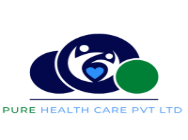 Pure Health Care Pvt Ltd
              ThurrockEmployment Reference Form               Please answer all questions honestly and accurately:               Please tick which box accurately applies to the applicant:                If you indicated applicant is “Below Average” or “Poor” for any category, please state your reasons below:            OFFICE USE Applicant name:Applicant Job Title:Applicant D.O.B:Specific dates of employment: (Please use exact dates)From:                                                         To:(DD/MM/YYYY)                                         (DD/MM/YYYY)Job title:Nature of work,Specific duties, responsibilities:Reason for leaving employment?If dismissed, please supply details:Was applicant honest and trustworthy at all times?		Yes	NoIf no please supply full details:During employment was applicant the subject of aDisciplinary procedure?		Yes	NoIf yes, please supply full details and outcomeWould you re-employ applicant?		Yes	NoIf no, please state reasons why:Do you have any other information you feel would be relevant to an employer?ExcellentGoodSatisfactoryBelow AveragePoorGeneral ConductWork PerformanceAttitude to WorkInitiativeTime KeepingRelationships with: Colleagues:Relationships with: Customers:Signature:	Date:Print Name:Date:Company name:Position Held:Telephone number:Address:DATE RETURNED:DATE VERIFIED:VERIFIED BY:SIGNATURE: